ČESKÁ REPUBLIKA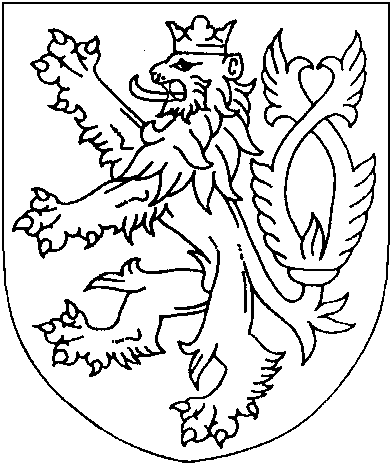 TRESTNÍ PŘÍKAZ
(anonymizovaný opis)	vydal dne [datum] v [obec] podle § 314e odst.1 tr. řádu	následující trestní příkaz:	Obviněný	[celé jméno obžalovaného], [datum narození] v Povážské Bystrici, Slovenská republika, občan Slovenské republiky, bytem [adresa obžalovaného], okres [okres],	je vinen, že	v od přesně nezjištěné doby do 10:	33 hodin dne [datum] do doby jeho zadržení orgány Policie ČR pro podezření ze spáchání jiné, závažnější trestné činnosti, ve [obec], okres [okres], přechovával pro sebe v batohu, který měl u sebe, igelitový sáček s obsahem
13,53 gramů drogy marihuana s obsahem 10,2 % účinné psychotropní látky delta-9-tetrahydrokanabinol o hmotnosti 1,380 gramu této psychotropní látky,	tedy	neoprávněně pro vlastní potřebu přechovával v množství větším než malém omamnou látku konopí seté, ve formě drogy marihuana, obsahující psychotropní látku delta-9-tetrakanabinol,	čímž spáchal	přečin přechovávání omamné a psychotropní látky a jedu podle § 284 odst. 1 trestního zákoníku,	a odsuzuje se	podle § 284 odst. 1 tr. zákoníku s přihlédnutím k § 314e odst.2 tr. ř. za požití § 67 odst. 1, 3 tr. zákoníku za použití § 68 odst. 1, 2, 3 tr. zákoníku k peněžitému trestu ve výměře 50 denních sazeb po 500 Kč, tedy celkem 25.000 Kč.	Podle § 68 odst. 5 tr.ř. je obviněný povinen zaplatit peněžitý trest ve splátkách 2.500Kč měsíčně, vždy do každého 15. dne v měsíci, počínaje měsícem následujícím po právní moci tohoto rozhodnutí.	Podle § 70 odst. 2 písm. a) tr. zákoníku se obviněnému ukládá též trest propadnutí věci, a to:Poučení:Proti tomuto trestnímu příkazu lze do osmi dnů od jeho doručení podat u zdejšího soudu odpor. Právo podat odpor nenáleží poškozenému. Pokud je odpor podán včas a oprávněnou osobou, trestní příkaz se ruší a ve věci bude nařízeno hlavní líčení. Při projednání věci v hlavním líčení není samosoudce vázán právní kvalifikací ani druhem a výměrou trestu obsaženými v trestním příkazu. Nebude-li odpor řádně a včas podán, trestní příkaz se stane pravomocným a vykonatelným. V případě, že obviněný odpor nepodá, vzdává se tím práva na projednání věci v hlavním líčení.Chrudim 28. listopadu 2022Mgr. René Tinz
soudce